Fundargerð frá starfsdegi stjórnar  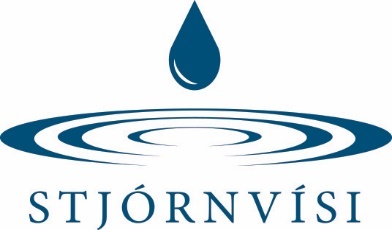 Staðsetning: Kringlukráin Kringlunni 1.  31.maí 2021 kl. 11:00-14:30Þátttakendur 31.maí 2021: Baldur Vignir Karlsson, Falasteen Abu Libdeh, Gunnhildur Arnardóttir, Haraldur Bjarnason, Jón Gunnar Borgþórsson, Laufey Guðmundsdóttir, Ósk Heiða Sveinsdóttir, Sigríður Harðardóttir, Stefán Hrafn Hagalín og Steinunn Ketilsdóttir.DagskrárliðirSamskiptasáttmáli. Fundurinn hófst með því að Sigríður Harðardóttir formaður stjórnar Stjórnvísi bauð alla velkomna og fór yfir dagskrá og markmið fundarins. Í framhaldi kynntu stjórnarmenn sig með því að segja örstutt frá sér og hvar þeim líður best.  Formaður Stjórnvísi kynnti hugmynd að samskiptasáttmála stjórnar 2021-2022 þar sem m.a. var rætt um að:   1. Mæta undirbúin á stjórnarfundi 2. Mæta tímalega 3. Taka ábyrgð á verkefnum  4. Hafa uppbyggilega gagnrýni 5. Samskipti opin og eðlileg 6. Vera á staðnum.  Einnig urðu umræður um hvar stjórn vill eiga samskipti og var ákveðið að halda áfram að eiga samræður á Facebook undir: „Stjórn Stjórnvísi“ og á Teams.   Yfirferð á framtíðarsýn, stefnu, gildum, lögum og siðareglum Stjórnvísi. Sigríður Harðardóttir formaður Stjórnvísi fór yfir framtíðarsýn, stefnu, gildi, lög og siðareglur Stjórnvísi.   Farið var yfir aðganga stjórnar að Sharepoint, Teams, Facebook og skráning stjórnar í faghópinn „stjórn Stjórnvísi“. Þema ársins 2021-2022. Nýkjörin stjórn kom með fjölda hugmynda að þema ársins.  Niðurstaðan var sú að stjórn sammæltist um að þema ársins yrði „NÝTT JAFNVÆGI“.  Kynning á reglubundnum verkefnum stjórnarTímasetning ákveðin á helstu viðburðum Stjórnvísi og þeir settir inn á dagatal félagsins.Tímabil: Ágúst 2021  - 20.ágúst 2021 kl.12:00-13:00  (staðfest)
Hvar: Nauthóll
Ábyrgðaraðilar: Gunnhildur og Jón Gunnar.
Fyrirmyndarfyrirtæki ársins viðurkenningarathöfn (Nauthóll hádegisverður)Tímabil: fimmtudagur 26. ágúst – kl.08:45-10:00 
Hvar:  Nauthóll og beint streymi.  
Ábyrgðaraðili: Gunnhildur, Sigríður,  tímabil 20.6.-26.ágúst.   
Samþykkt var að hafa dagskrá Kick Off fundarins svipaða og áður. Formaður setur fundinn og kynnir ítarlega mælaborð Stjórnvísi, framkvæmdastjóri fer yfir hlutverk stjórna faghópa, Steinunn yfir hvernig halda skal og bóka fund. Síðan eru allir hvattir til að ræða saman á borðunum um hvað er vel gert hjá Stjórnvísi og hvað má betur fara.  Ósk Heiða og Stefán Hrafn munu stjórna þeirri vinnu.  Að lokum gefst öllum tækifæri á að hitta aðra faghópa á speed-date.  Stjórn hefur áður samþykkt að bjóða faghópum út að borða tvisvar á ári og verður það kynnt á fundinum. Sendur verður út linkur á sameiginlegt skjal til stjórna faghópa í ágúst nk.  Mæta með barmlímmiða fyrir alla til að merkja sig í hvaða faghóp þeir eru, fara yfir hvað hefur gengið vel og hvað má ganga betur.     September 2021
Þann 1. september verður haustdagskrá Stjórnvísi send út á alla aðila 
Ábyrgðaraðili: Gunnhildur tímabil  1.9 – 1.9. Október 2021
Haustráðstefna Stjórnvísi - fimmtudagur 7.10.2021. 
Velt var upp fjöldanum öllum af frábærum fyrirlesurum.
Ábyrgðaraðilar: Gunnhildur, Laufey, Stefán Hrafn, Haraldur, Baldur. 
Tímabil: 20.6.-8.10.2021
Tillögur að þema: „Nýtt jafnvægi“.  Október/nóvember hádegi 27.10.2021 (miðvikudagur)
Fundur með fagráði
Ábyrgðaraðilar: Gunnhildur og SigríðurTímabil: 27.10.2021. 
 Janúar 2022
5. janúar. Nýársfagnaður –námskeið fyrir stjórnir faghópa. (miðvikudagur)  Ábyrgðaraðili: Gunnhildur Hvar:  Marel
Tímabil 30.8.-1.9.2022.
Efni verður valið á Kick off fundinum í ágúst. Stjórnir faghópanna ákveða hvaða efni er brýnast. Athuga hvort Marel vilji hýsa fundinn.  Febrúar 2022
Jan/feb.  Íslenska ánægjuvogin 2021 afhent 21. janúar 2022.
Ábyrgðaraðili: Gunnhildur 
Tímabil: 1.1.2021-1.2.2022 Íslenska ánægjuvogin er samstarfsverkefni Stjórnvísi og Zenter.   
Feb/mars 2022
Stjórnunarverðlaun Stjórnvísi 2022
Ábyrgðaraðili: Gunnhildur 
Tímabil: Haldin á tímabilinu 24.febrúar 2022 (fimmtudagur)
Þema:   Apríl/maí 2022
Aðalfundir faghópa
Ábyrgðaraðili: Gunnhildur
Tímabil: apríl og maíMaí 2022
Aðalfundur Stjórnvísi 
Ábyrgðaraðili: Gunnhildur
Tímabil: miðvikudagur 4. maí  hádegisfundurStjórnarskiptafundur:
Ábyrgðaraðili: Gunnhildur
Tímabil: miðvikudagur 4. maí 2022 kl.18:00  Júní
Samfélagsskýrsla ársins afhent.  Samstarfsverkefni Festu, Stjórnvísi og Viðskiptaráðs Íslands. 
8.júní 2022
Ábyrgðaraðili: Gunnhildur
Tímabil: 1.1.-15.6.2022Ágúst 2022
 Fyrirmyndarfyrirtæki 2022.
Ábyrgðaraðilar: Gunnhildur, Jón Gunnar
Tímabil: Fundartími og staðsetningu stjórnarfunda.  Niðurstaðan var sú að stjórnarfundir verða haldnir fyrsta þriðjudag í mánuði kl.11:00-12:00. Stjórn mun skiptast á að bjóða heim, ef eitthvað kemur upp á er alltaf hægt að halda fundi í Innovation House og á Teams.  Ef áhugi er að bjóða í mat eða skoðunarferð um vinnustað gestgjafa er það gert um leið og fundi lýkur kl.12:00. Ágúst			Innovation House.September		TeamsOktóber		Grand Hótel (í beinu framhaldi af haustráðstefnu)Nóvember		MarelDesember		TeamsJanúar		Teams	Febrúar		StrætóMars			TeamsApríl			PósturinnMaí			TeamsKosning varaformanns og ritara næsta starfsárVaraformaður er  Stefán Hrafn HagalínRitari er Gunnhildur ArnardóttirNiðurstaða úr stefnumótun og niðurbrot á verkefnum.Áætlun og lykilmælikvarðarÁhersluverkefni Stjórnar. Sigríður kynnti áhersluverkefni síðustu fimm ára.2016-2017Fagna 30 ára afmæli.Innviðir félagsins og heimasíða og stjórnunMarkaðsmál og sýnileikiTengslamyndun, viðburðir og samstarf2017-2018Varðveita sögu félagsinsMarkaðsmál og vefurStuðningur við stjórnir faghópaMælingar og starfsemi félagsins2018-2019MarkaðsmálStuðningur við stjórnir faghópaHeimasíðaMælaborð2019-2020Stefnumótun 2020-2025Sölu of markaðsmálStuðningur við stjórnir faghópa2020-2021Markaðsmál og sýnileikiStuðningur við stjórnir faghópaSamstarf við aðra um jafningjafræðslu2021-2022   (þrjú áhersluverkefni – í hverju felast þau – mælikvarðar)oo= rauntíma mælaborð á síðu Stjórnvísi www.stjornvisi.is ooo= mælt árlega í viðhorfskönnun til félagsmanna Markaðsmál og sýnileiki  Ósk Heiða, Stefán Hrafn, Haraldur.Fjölgun fyrirtækja  ooFjölgun fyrirtækja með 200 eða fleiri starfsmenn oo Fjölgun fyrirtækja með 100-199 starfsmenn ooFjölgun á heildarfjölda notenda (innri markaðssetning fyrirtækja) ooFjölgun virkra félaga ooFjölgun nýrra virkra félaga ooAukning á nýskráningum í mánuðinum ooFjölgun nýrra háskólanema ooFagmennska sé ávallt höfð að leiðarljósi í öllum störfum  oooStjórnin efli og viðhaldi trausti á félagið með fagmennsku að leiðarljósi og starfi skv. stefnu félagsins oooStjórnvísi sé aðlaðandi og sýnilegur vettvangur umfjöllunar um faglega stjórnun, miðlun þekkingar og reynslu oooStjórnvísi þróist í takt við við síbreytilegar áherslur og kröfur félagsmanna og atvinnulífsins oooFramsæknir og hæfir einstaklingar starfi af heilindum fyrir félagið ooo Framkvæmdastjóri félagsins hafi leiðtogahæfileika, sé sýnilegur og virkur oooStuðningur við stjórnir faghópa Falasteen, Baldur Vignir, SteinunnFjölgun viðburða ooFjölgun félaga á fundum ooAukning á virkni faghópa ooAukning á félagafjölda í faghópum ooAukning á virkum fyrirtækjum ooViðburðir séu sýnilegir og auglýstir tímanlega  oooHækkun á NPS skori ooFélagar upplifi sig auðugri af þekkingu um stjórnun og leiðtogafærni oooFélagar öðlist aukið tengslanet með þátttöku í félaginu oooÁbendingar eigi sér skýran farveg oooStöðugt sé unnið að umbótum oooÍ upphafi hvers fundar bendi ábyrgðaraðilar  á að eftir fundinn verði send út stutt könnun.  Allir hvattir til að gefa sér örstutta stund og svara. Þar er tilvalið að koma með ábendingu um hvað betur má fara. Stjórn sé í reglulegu og góðu sambandi við stjórnir faghópanna oooVerkferlar félagsins fyrir stjórnir faghópa, faghópafundi og ráðstefnuhald eru skráðir og unnið eftir þeim. oooMyndböndStafræn fræðslaÚtrás  Laufey, Sigríður, Jón GunnarDagskrá Stjórnvísi verði aðgengileg fyrir alla landsbyggðinaFjölgun fyrirtækja á landsbyggðinni Fjölgun kynninga og fyrirlesara af landsbyggðinniFjölgun erlendra fyrirlesara